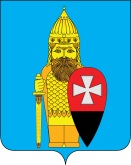 СОВЕТ ДЕПУТАТОВ ПОСЕЛЕНИЯ ВОРОНОВСКОЕ В ГОРОДЕ МОСКВЕ РЕШЕНИЕ23.09.2020 № 06/12О внесении изменений в решение Совета депутатов поселения Вороновское от 05.08.2020 № 05/02 «Об утверждении перечня платных услуг и их стоимости,оказываемых МБУ «Дом культуры «Дружба»В соответствии с подпунктом 5 пункта 1 статьи 6 Устава поселения Вороновское, в связи с расширением спектра предоставляемых платных услуг в МБУ «ДК «Дружба»; Совет депутатов поселения Вороновское решил:1. В решение Совета депутатов поселения Вороновское от 05.08.2020 № 05/02 «Об утверждении перечня платных услуг и их стоимости, оказываемых МБУ «ДК «Дружба» внести следующие изменения;1.1. Приложение 1 к решению дополнить пунктами 15, 16 следующего содержания:2. Опубликовать настоящее решение в бюллетене «Московский муниципальный вестник» и разместить на официальном сайте администрации поселения Вороновское в информационно - телекоммуникационной сети «Интернет».3. Контроль за исполнением настоящего решения возложить на главу поселения Вороновское Царевского Е.П.Глава поселение Вороновское                                                                        Е.П. Царевский15Коллектив художественной гимнастики «Мечта»Санникова Светлана Николаевнаабонемент на месяцот 4 до 13 летпонедельник с 19:00 - 20:00вторник-четверг с 18:00 – 19:45суббота с 11:00 - 13:00от 4,5 дет до 6 лет – 2000 руб.,от 6 лет – 2500 руб.,(12 занятий, 3 раза в неделю по 60 мин. – от 6 лет и 45 мин. – от 4 до 6 лет)15Коллектив художественной гимнастики «Мечта»Санникова Светлана Николаевнаодно занятиеот 4 до 13 летпонедельник с 19:00 - 20:00вторник-четверг с 18:00 – 19:45суббота с 11:00 - 13:00от 4,5 дет до 6 лет – 200 руб.,от 6 лет – 250 руб.,16Физкультурно – оздоровительный кружок «Хатха – Йога»Елисеев Виктор Николаевичабонемент на месяцОт 30 летвторник, четверг с 19:00 – 20:302000 руб.,(8 занятий, 2 раза в неделю, по 60 мин.)Индивидуальные занятия – 1500 руб.16Физкультурно – оздоровительный кружок «Хатха – Йога»Елисеев Виктор Николаевичодно занятиеОт 30 летвторник, четверг с 19:00 – 20:30300 руб.